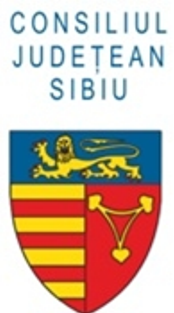 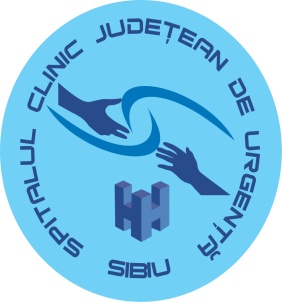 COMUNICAT DE PRESĂ       06.07.2020Fonduri de la Ministerul Sănătății pentru aparatură modernă de radiologie în Spitalul JudețeanConsiliul Județean Sibiu a semnat azi contractul de finanțare în valoare de 3,55 milioane lei pentru achiziționarea a trei aparate moderne de radiologie destinate Spitalului Clinic Județean Sibiu. Fondurile sunt puse la dispoziție de Ministerul Sănătății, în baza solicitărilor de dotări transmise din teritoriu.Este vorba despre un aparat de grafie și scopie digitală, un aparat mobil și un aparat clasic ce sunt menite să continue procesul de modernizare a aparaturii de radiologice din spital, întrucât cele mai multe dintre aparatele existente la această dată în Secția Radiologie folosesc vechea metodă analogă. „Avem în Ministerul Sănătății un partener de încredere în procesul de modernizare a serviciilor de medicină publică din județul Sibiu. Când eforturile de la nivel local se întâlnesc cu cele de la nivel central, lucrurile merg în direcția bună pentru pacient” declară Daniela Cîmpean, președinta Consiliului Județean Sibiu sub a cărui autoritate se află Spitalul Județean. Procesul de modernizare a secției a început prin achiziționarea, instalarea și darea in funcțiune  a aparatului RMN, apoi a mamografului cu contrast. Tot recent, ambulatoriul de specialitate a fost dotat cu un aparat de grafie ce este instalat și se află în curs de autorizare pentru funcționare. „Prin achiziționarea aparatelor digitale, calitatea actului medical se îmbunătățește semnificativ” spune doctorul Florin Grosu, șeful Secției Radiologie și directorul medical al SCJU. Beneficiile sunt: reducerea expunerii la radiații ionizanteposibilitatea de a compara imagini achiziţionate la intervale mari de timp pe acelaşi pacient şi executarea de studii comparative, pentru a putea aprecia evoluţia pacientului; imaginile digitale pot fi prelucrate de către medicul radiolog utilizând facilităţile software ale sistemului până satisfac cerinţele de emitere a unui diagnostic cu grad înalt de încredere; reducerea semnificativă a timpului de la intrarea pacientului în camera de examinare până la obţinerea diagnosticului, eliminându-se timpul consumat cu developarea filmelor clasice, astfel reducând mult riscul de contaminare a suprafeţelor din camera de expunere, precum şi a personalului medical;productivitatea laboratorului de radiologie creşte, putând fi examinaţi mai mulţi pacienţi în acelaşi interval de timp; imaginile digitale pot fi transmise la distanţă (utilizare în telemedicină); eliminarea costurilor cu filmele umede şi a substanţelor de developare – economie pentru spital; posibilitatea stocării pe o perioadă lungă de timp a imaginilor obţinute fără a pierde din calitatea acestora, spre deosebire de filmele clasice care în timp îşi pierd din proprietăţi; eliminarea spaţiului fizic necesar pentru stocarea filmelor clasice (5 ani); de asemenea, un laborator de radiologie digitalizat oferă posibilitatea de obţinere a unui punctaj superior din partea Casei de Asigurări. Achiziția echipamentelor se va face de către spital în perioada imediat următoare, urmând ca apoi să se obțină autorizațiile necesare funcționării aparatelor.